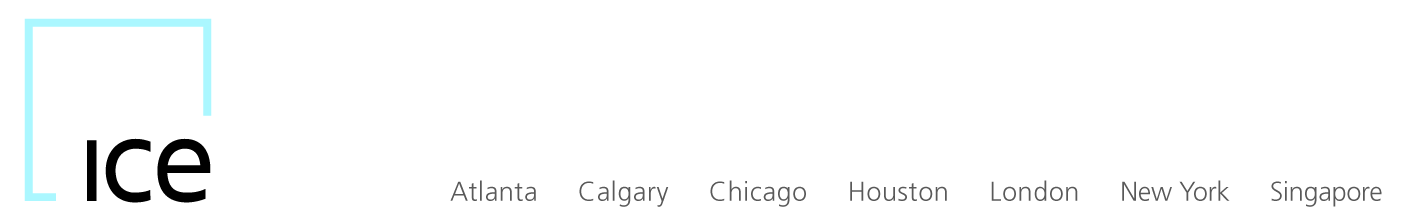 55 East 52nd StreetNew York, NY 10055BY ELECTRONIC TRANSMISSION								Submission No. 19-179										June 17, 2019Mr. Christopher J. KirkpatrickSecretary of the CommissionOffice of the SecretariatCommodity Futures Trading CommissionThree Lafayette Centre1155 21st Street, NWWashington, DC 20581	Re:	New NYSE FANG+™ Index Futures Market Maker Program 		Submission Pursuant to Section 5c(c)(1) of the Act and Regulation 40.6(a)Dear Mr. Kirkpatrick:	Pursuant to Commodity Futures Trading Commission (“CFTC”) Regulation 40.6(a), ICE Futures U.S., Inc. (“IFUS” or “Exchange”) hereby submits by written certification, notice that the Exchange is launching a new NYSE FANG+ Index Futures Market Maker Program (“Program”).  The Program replaces the current NYSE FANG+ Index Futures Market Maker Program, which was launched on November 8, 2017 and will expire on June 30, 2019.  The Exchange believes the new Program will continue to promote liquidity in NYSE Fang+ Index futures, which were launched in November 2017.   The terms of the Program are set forth in Exhibit A.	The Exchange certifies that the Program complies with the requirements of the Commodity Exchange Act and the rules and regulations promulgated thereunder.  In particular, the Program complies with Core Principle 4 (Monitoring of Trading), Core Principle 9 (Execution of Transactions) and Core Principle 12 (Protection of Market Participants).  The amended Program does not impact order execution priority or otherwise give participants any execution preference or advantage.  In addition, the Exchange’s Market Regulation Department actively monitors for trading abuses using electronic exception reports and will take appropriate action against any participants engaging in market abuses.  The Exchange is not aware of any opposing views with regard to the amendments, which will become effective on July 2, 2019, and further certifies that, concurrent with this filing, a redacted copy of this submission was posted on the Exchange’s website at (https://www.theice.com/futures-us/regulation#rule-filings).   If you have any questions or need further information, please contact me at 212-748-4021 or at jason.fusco@theice.com.Sincerely,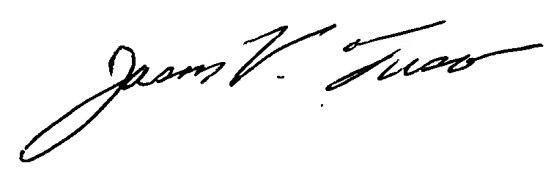 						Jason V. Fusco						Assistant General Counsel						Market RegulationEnc.								cc:	Division of Market Oversight	New York Regional OfficeEXHIBIT ANYSE FANG+TM Index Futures Market Maker ProgramProgram PurposeThe purpose of the program is to support liquid electronic markets in the covered contract.  Product ScopeNYSE FANG+ Index futures contract. Eligible ParticipantsThe program is open to a maximum of 10 proprietary trading participants who agree to make two-sided markets in the NYSE FANG+ futures contracts.   Program TermThe initial term of the Program shall start on July 1, 2019 and end on December 31, 2019, unless extended by the Exchange. The Exchange reserves the right to amend or end the program and/or to terminate any participant at any time prior to that date.Obligations Participants must show a bid/offer on screen in central limit order book on a best efforts basis in the NYSE FANG+ Index futures contract, for at least 5 lots and for at least 80% of the NYSE trading day.Program Incentives [PARAGRAPH REDACTED]Monitoring and Termination of StatusThe Exchange shall monitor trading activity and Participants' performance and shall retain the right to revoke Participants' status if it concludes from review that a Program Participant has failed to meet its obligations or no longer meets the eligibility requirements of this Program.